	Schweizer Sektionsmeisterschaft / Championnat suisse de sections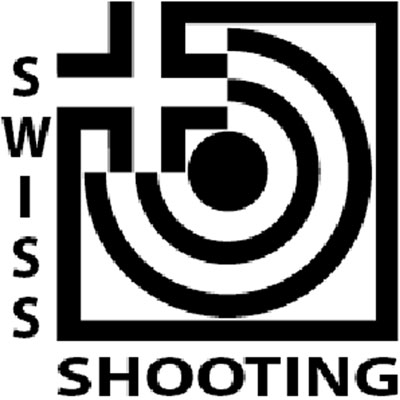 	Resultatliste / liste des résultats  300 m G/F	(SSM G-300) Reg.-Nr. 3.30.18 d/f	Verein / société:	     		________________________________________________________________________________________________________________________________________________________________________________________________________________________________	Kontroll-Nummer / No.de contrôle: 3     			                                     ___________________________________________________Kat. / cat. 1  	Kat. / cat. 3  Kat. / cat. 2  	Kat. / cat. 4      Sport          SportWeitere Resultate auf der Rückseite  / plus de résultats au versoDieses Formular kann im Internet als WORD- oder EXCEL-Datei heruntergeladen werden unter  www.swissshooting.ch           2019Ce formulaire peut être transféré comme fichier WORD ou EXCEL sur le site Internet de la Fédération sous  www.swissshooting.ch	Schweizer Sektionsmeisterschaft / Championnat suisse de sections	Resultatliste / liste des résultats  300 m G/F	(SSM G-300) Reg.-Nr. 3.30.18 d/f    Sport          SportSeite 2 / page 2Nr / NoJahrgangannée de naissanceName, Vornamenom, prénomLizenznummerno de licenceSportgerät, arme de sportSportgerät, arme de sportSportgerät, arme de sportSportgerät, arme de sportSportgerät, arme de sportSportgerät, arme de sportResultatrésultat  Auszeichnungdistinction AuszeichnungdistinctionNr / NoJahrgangannée de naissanceName, Vornamenom, prénomLizenznummerno de licenceFreigw / F libreStagw / F standKar / mousqStgw 90 / F ass 90S / F 57 Ord 03S / F 57 Ord 02Resultatrésultat AbzeichenInsigneKranz-KarteCarte couronne1234567891011121314151617181920Nr / NoJahrgangannée de naissanceName, Vornamenom, prénomLizenznummerno de licenceSportgerät, arme de sportSportgerät, arme de sportSportgerät, arme de sportSportgerät, arme de sportSportgerät, arme de sportSportgerät, arme de sportResultatrésultat  Auszeichnungdistinction AuszeichnungdistinctionNr / NoJahrgangannée de naissanceName, Vornamenom, prénomLizenznummerno de licenceFreigw / F libreStagw / F standKar / mousqStgw 90 / F ass 90S / F 57 Ord 03S / F 57 Ord 02Resultatrésultat AbzeichenInsigneKranz-KarteCarte couronne2122232425262728293031323334353637383940